 Саблина Виктория Александровна, инструктор противопожарной профилактики в МДОУ «Детский сад №72» 02.02.2023г.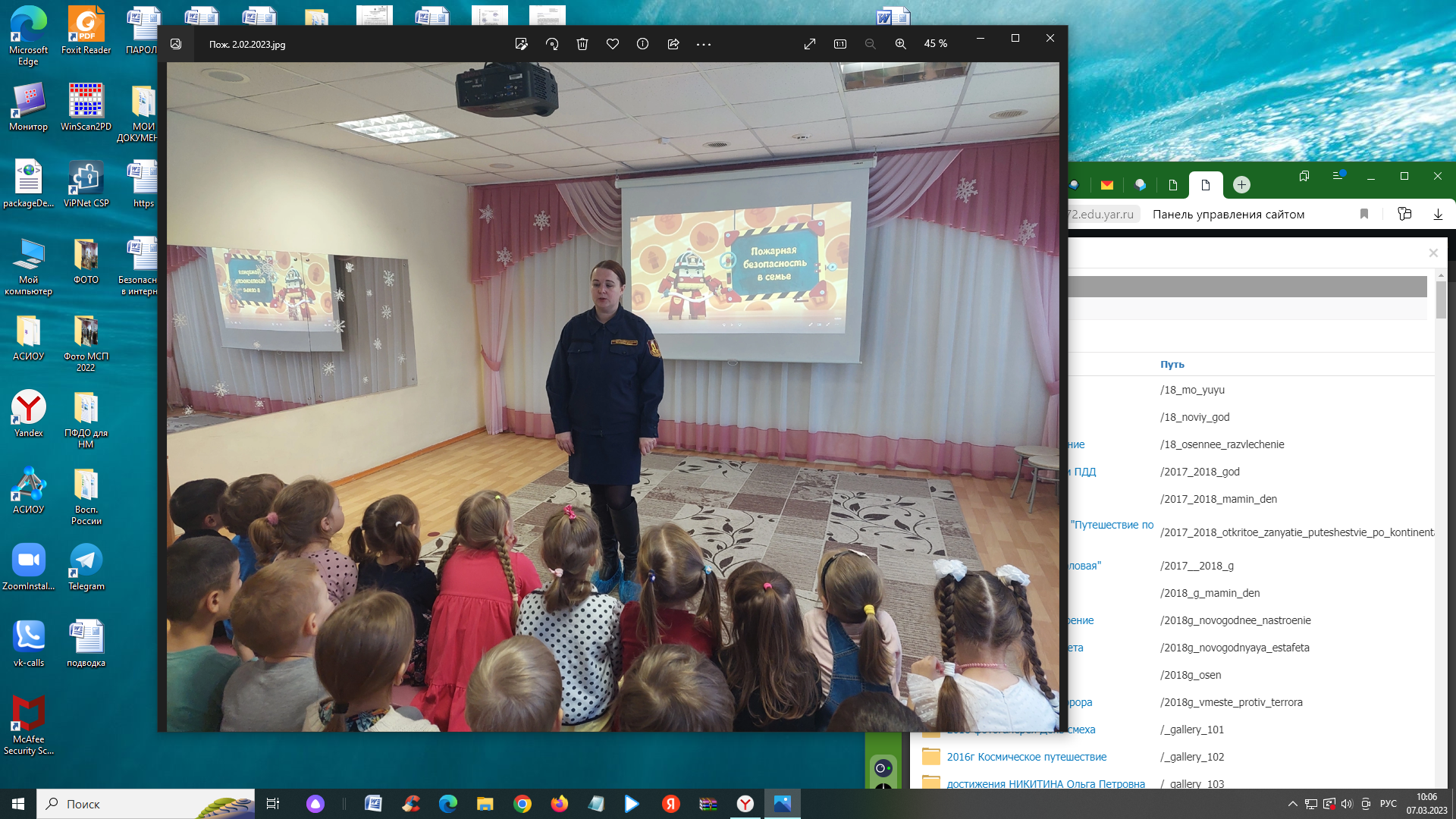 